Contesta las preguntas que se te presentan1.- ¿Qué es la identidad personal?2.- ¿Qué es la identidad social?3.- ¿Qué es la identidad sexual?Relaciona ambas columnas y anota la letra dentro del paréntesis correspondienteContesta las preguntas que se te presentan4.- Menciona 2 personajes famosos de cada una de las inteligencias múltiplesa) Inteligencia Visual _______________________________________________________________________________________________________________________________________b) Inteligencia Espacial ____________________________________________________________________________________________________________________________________Inteligencia Corporal ____________________________________________________________________________________________________________________________________Inteligencia Kinestésica _________________________________________________________________________________________________________________________________Inteligencia Intrapersonal ________________________________________________________________________________________________________________________________Inteligencia  Interpersonal ________________________________________________________________________________________________________________________________Inteligencia numérica____________________________________________________________________________________________________________________________________Inteligencia verbal ______________________________________________________________________________________________________________________________________5 ¿Qué aspectos debes tomar en cuenta para tomar tu decisión profesional?_____________________________________________________________________________________________________________________________________________________________________6.-¿Cuáles son los factores internos que influyen en una toma de decisión vocacional?________________________________________________________________________________________________________________________________________________________7.- ¿Cuáles son los factores externos que influyen en una toma de decisión vocacional?____________________________________________________________________________________________________________________________________________8.- Define: a) Intereses: _____________________________________________________________________________________________________________________________________b) Aptitudes: _________________________________________________________________________________________________________________________________c) Valores:____________________________________________________________________________________________________________________________________Inteligencia:____________________________________________________________________________________________________________________________Personalidad_______________________________________________________________________________________________________________________________________________________________9.- Menciona 2 intereses personales _______________________________________10.- Menciona 2 aptitudes personales________________________________________11.- Menciona 2 valores personales__________________________________________12.- Menciona 2 rasgos de personalidad que destaquen en tu manera de ser_______________________________________________________________________________Selecciona la opción correcta y anótala en el paréntesis continuación.13. (   ) ¿Qué Institución tiene a cargo la Educación Media Superior?Secretaría de Educación PúblicaSubsecretaría de Educación Media SuperiorGobierno Federal o EstatalDirección General de Bachillerato14. (   ) Modalidad superior que depende directamente de la Universidad Nacional Autónoma de México (UNAM) y ofrece formación técnica–profesional:Colegio de Bachilleres (COBACH)Centros de Estudio de Bachillerato (CEB)Preparatorias Técnicas Agropecuarias Escuela Nacional Preparatoria (ENP)15. (   ) Área que se encarga del estudio de experimentación e investigación y usa métodos físicos, químicos y matemáticos:Área de Ciencias Físico – Matemáticas y de las IngenieríasÁrea de Ciencias Biológicas y de la SaludÁrea de Ciencias SocialesÁrea de Humanidades y Artes16. (   ) Área que se encarga del estudio de los grupos sociales y su interrelación en operaciones económicas y administrativas:Área de Humanidades y ArtesÁrea de Ciencias SocialesÁrea de Ciencias Biológicas y de la SaludÁrea de Ciencias Físico – Matemáticas y de las Ingenierías17. (   ) Área que estudia la biodiversidad, la ecología, la genética y los sistemas sustentables: Área de Humanidades y ArtesÁrea de Ciencias SocialesÁrea de Ciencias Físico – Matemáticas y de las IngenieríasÁrea de Ciencias Biológicas y de la Salud18. (   ) Área que estudia los sistemas de pensamiento, la literatura y toda la gama de obras literarias que pueda existir:Área de Humanidades y ArtesÁrea de Ciencias SocialesÁrea de Ciencias Biológicas y de la SaludÁrea de Ciencias Físico – Matemáticas y de las Ingenierías       19.- (   ) Número de áreas establecidas por el Consejo Académico del Bachillerato Universitario de UNAM.6								c) 124								d) 5V. Responde con tus propias palabras lo que se te pide a continuación.20- Cuáles son las características de la modalidad de educación media superior Colegio de Ciencias y Humanidades (CCH) de la UNAM? ________________________________________________________________________________________________________________________________________________________________________________________________________________________________________________________________________________________________________________________________________21-¿Cuáles son las características de la modalidad de educación media superior Escuela Nacional Preparatoria?         ______________________________________________________________________________________________________________________________________________________________VI. Coloca al acabar la carrera el área que corresponda cada licenciatura, ya sea I, II, III o IVActuaríaAdministraciónAdministración AgropecuariaAdministración de Archivos y Gestión de DocumentalAntropologíaArquitecturaArquitectura de PaisajeArte y DiseñoArtes VisualesBibliotecología y Estudios de la InformaciónBiologíaBioquímica DiagnósticaCiencia de Materiales SustentablesCiencia ForenseCiencias AgrogenómicasCiencias AmbientalesCiencias de la ComputaciónCiencias de la ComunicaciónCiencias de la TierraCiencias GenómicasCiencias Políticas y Administración PúblicaCinematografíaCirujano DentistaComunicaciónComunicación y PeriodismoContaduríaDerechoDesarrollo Comunitario para el EnvejecimientoDesarrollo TerritorialDesarrollo y Gestión InterculturalesDiseño GráficoDiseño IndustrialDiseño y Comunicación VisualEcologíaEconomíaEconomía IndustrialEnfermeríaEnfermería y ObstetriciaEnseñanza de Alemán, Español, Francés, Inglés, Italiano como Lengua ExtranjeraEnseñanza de InglésEstudios LatinoamericanosEstudios Sociales y Gestión LocalEtnomusicologíaFarmaciaFilosofíaFísicaFísica BiomédicaFisioterapiaGeocienciasGeografíaGeohistoriaHistoriaHistoria del ArteInformáticaIngeniería AgrícolaIngeniería CivilIngeniería de Minas y MetalurgiaIngeniería Eléctrica ElectrónicaIngeniería en AlimentosIngeniería en ComputaciónIngeniería en Energías RenovablesIngeniería en Sistemas BiomédicosIngeniería en TelecomunicacionesIngeniería en Telecomunicaciones, Sistemas y ElectrónicaIngeniería GeofísicaIngeniería GeológicaIngeniería GeomáticaIngeniería IndustrialIngeniería MecánicaIngeniería Mecánica EléctricaIngeniería MecatrónicaIngeniería PetroleraIngeniería QuímicaIngeniería Química MetalúrgicaInvestigación Biomédica BásicaLengua y Literaturas Modernas (Letras Alemanas, Francesas, Inglesas, Italianas o Portuguesas)Letras ClásicasLingüística AplicadaLiteratura Dramática y TeatroLiteratura InterculturalManejo Sustentable de Zonas CosterasMatemáticasMatemáticas AplicadasMatemáticas Aplicadas y ComputaciónMedicinaMedicina Veterinaria y ZootecniaMúsica y Tecnología ArtísticaMúsica-CantoMúsica-ComposiciónMúsica-Educación MusicalMúsica-instrumentistaMúsica-PianoNanotecnologíaNeurocienciasOdontologíaOptometríaPedagogíaPlanificación para el Desarrollo AgropecuarioPsicologíaQuímicaQuímica de AlimentosQuímica Farmacéutico BiológicaQuímica IndustrialRelaciones InternacionalesSociologíaTeatro y ActuaciónTecnologíaTecnologías para la Información en CienciasTrabajo SocialTraducciónUrbanismoVII.  Contesta lo que se te solicita22. Elabora un mapa mental sobre las asignaturas que tienen seriación en el plan de estudios de la ENP VIII.  Relaciona las columnas correctamente escribiendo en el paréntesis la letra que corresponda a la respuesta correcta.IX. Responde con tus propias palabras lo que se te pide a continuación.27. En el siguiente cuadro describe 2 riesgos que se presentan en la adolescencia y cuáles pueden ser sus consecuencias en la elección vocacional.XI. Responde con tus propias palabras lo que se te pide a continuación.28.-¿Cuál es la diferencia entre competencia académica y competencia laboral?____________________________________________________________________________________________________________________________________________________________________________________________________________________________________29.- ¿Cuáles son las competencias requeridas para el área 1, 2, 3 y 4? ________________________________________________________________________________________________________________________________________________________________________________________________________________________________________________________________________________________________________________30.- ¿A qué se refiere el proceso de globalización?____________________________________________________________________________________________________________________________________________________________________________________________________________________________________31.- ¿Cuáles son las ventajas y desventajas de la globalización?____________________________________________________________________________________________________________________________________________________________________________________________________________________________________32.- ¿Qué es el proyecto de vida?____________________________________________________________________________________________________________________________________________________________________________________________________________________________________33.-¿Qué es el proyecto escolar?____________________________________________________________________________________________________________________________________________________________________________________________________________________________________34¿Cuáles son las características de la adolescencia?____________________________________________________________________________________________________________________________________________________________________________________________________________________________________35.-¿A qué se refiere la búsqueda de identidad?____________________________________________________________________________________________________________________________________________________________________________________________________________________________________         36.- ¿Qué es la toma de decisiones?_______________________________________________________________________________________________________________37.- ¿Cuáles son los pasos para tomar una decisión?	1) ___________________________	2)____________________________	3) ____________________________	4)____________________________	5)____________________________	6)____________________________38.- Elabora las metas de Fabienne de 15 años en 5º. de preparatoria. Las metas son a corto (2 meses), mediano (1 1/2 años) y largo plazo (5 años) para cada dimensiónVida de Fabianne: Vive con su padre y con su hermanastro mayor. Casi no ve a su madre y la mayor parte del tiempo está sola en su casa. Sus calificaciones son regulares entre 6 y 7 de calificación y adeuda lógica y física de cuarto grado Testimonio de Fabianne“Lo que tiene la ansiedad social es que es un círculo vicioso. Quieres hacer amigos y sociabilizar, pero el estrés y el miedo de ser aburrida o el simple hecho de tener que mantener una conversación con alguien a quien no conoces hacen que te bloquees. Pero perdértelo y ver fotos y Snapchats del evento del otro día solo le da más fuerza a la ansiedad, porque entonces te preocupas por perderte en el desarrollo de las relaciones, así que la próxima quedada será aún más rara e incómoda. Quieres proponer verlos o ir a eventos sociales, pero te da miedo intervenir y que te ignoren o te rechacen. Y te acaban marginando y dejando de lado siempre porque piensan que ‘nunca se apunta a nada’. Y sientes que no de verdad no le gustas a la gente y acaba ganando la ansiedad”. Meta corto plazo salud __________________________________________________________________________________________________________________________________ Meta corto plazo profesional______________________________________________________________________________________________________________________________Meta corto plazo social__________________________________________________________________________________________________________________________________Meta corto plazo familiar_________________________________________________________________________________________________________________________________Meta corto plazo económica______________________________________________________________________________________________________________________________Meta mediano plazo salud _______________________________________________________________________________________________________________________________Meta mediano plazo profesional___________________________________________________________________________________________________________________________Meta mediano plazo social_______________________________________________________________________________________________________________________________Meta mediano plazo familiar______________________________________________________________________________________________________________________________Meta mediano plazo económica___________________________________________________________________________________________________________________________Meta largo plazo salud ________________________________________________________________________________________________________________________________Meta largo plazo profesional_____________________________________________________________________________________________________________________________Meta largo plazo social__________________________________________________________________________________________________________________________________Meta largo plazo familiar_________________________________________________________________________________________________________________________________Meta largo plazo económica______________________________________________________________________________________________________________________________Las metas deben ser medibles, alcanzables y únicamente involucrarte a ti, no se puede influir en familiares o amistades.39.- Elabora un profesiograma de una carrera del área 140.- Elabora un profesiograma de una carrera del área 240.- Elabora un profesiograma de una carrera del área 341.- Elabora un profesiograma de una carrera del área 442.- Elabora un profesiograma de la carrera tu preferencia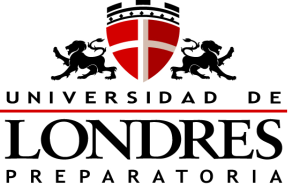 UNIVERSIDAD NACIONAL AUTÓNOMA DE MÉXICO   Ciclo 2020-21  UNIVERSIDAD DE LONDRES PREPARATORIA Clave 1244GUIA DE ORIENTACIÓN EDUCATIVA V  Clave 1515     Mtra :   Ariadna Silvia Delgado Huerta   Exp: 97014814Alumno: ________________________________ Grupo: _______         Mtra :   Ariadna Silvia Delgado Huerta   Exp: 97014814Alumno: ________________________________ Grupo: _______         Mtra :   Ariadna Silvia Delgado Huerta   Exp: 97014814Alumno: ________________________________ Grupo: _______         Mtra :   Ariadna Silvia Delgado Huerta   Exp: 97014814Alumno: ________________________________ Grupo: _______         Mtra :   Ariadna Silvia Delgado Huerta   Exp: 97014814Alumno: ________________________________ Grupo: _______    A.-Inteligencia Lingüística-Verbal(   ) Sus componentes son la motivación, el autoconocimiento, el control emocional, la empatía y la habilidad social.B.-Inteligencia Lógica Matemática(   ) Es la capacidad de orientarse en el espacio, es la capacidad de generar imágenes mentales en 3 dimensionesC.-Inteligencia Visual Espacial(  ) Es la capacidad de cantar, tocar un instrumento musical y analizar y componer músicaD.-Inteligencia Kinestésica (  ) Es la capacidad para reconocer y categorizar objetos en el mundo naturalE.-Inteligencia Musical(  ) Es la capacidad para comprender e interpretar la conducta verbal y no verbal de otros.F.-Inteligencia Interpersonal(  ) Es la capacidad de mover el cuerpo de forma coordinada como, por ejemplo, en los campos de la danza, los deportes o la cirugía.G.-Inteligencia Intrapersonal(  ) Es la habilidad para usar el lenguaje oral y escrito para informar, comunicar, persuadir, entretener y adquirir nuevos conocimientos.H.-Inteligencia Naturalista o EcológicaI.- Inteligencia Emocional(  ) Es la capacidad de construir una percepción precisa respecto de sí mismo y de organizar y dirigir su vida.(   ) Es la capacidad de calcular, resolver ejercicios de lógica, razonar y pensar de modo científico23. (   ) Área I.  Ciencias Físico-Matemáticas y de las ingenierías.A. Su perfil académico implica   tener conocimientos de filosofía, historia y arte. 24. (   ) Área IV. Humanidades  y ArtesB. Parte de su perfil académico implica tener conocimientos de geografía, historia, matemáticas y amplia cultura general.25. (   ) Área II. Ciencias Biológicas y de la Salud.C. Parte de su perfil académico implica tener conocimiento del lenguaje matemático, álgebra, cálculo y computación entre otros. 26. (   ) Área III. Ciencias SocialesD. Parte de su perfil académico implica tener conocimiento de biología, física, anatomía y química. ProfesiogramaProfesiogramaNOMBRE COM¨PLETO DE LA CARRERADESCRIPCIÓN DE LA CARRERA (SEMESTRES, SERVICIO SOCIAL)FUNCIÓN SOCIAL21.LUGAR HABITUAL DE TRABAJOPRINCIPALES ACTIVIDADES PROFESIONALESCAMPO DE DESARROLLO PROFESIONALCARACTERÍSTICAS PERSONALES REQUERIDASINSTITUCIONES QUE LA IMPARTEN Y COSTOS APROXIMADOSREQUISITOS DE INGRESOASIGNATURAS MAS INTERESANTES DEL PLAN DE ESUDIOSProfesiogramaProfesiogramaNOMBRE COM¨PLETO DE LA CARRERADESCRIPCIÓN DE LA CARRERA (SEMESTRES, SERVICIO SOCIAL)FUNCIÓN SOCIAL21.LUGAR HABITUAL DE TRABAJOPRINCIPALES ACTIVIDADES PROFESIONALESCAMPO DE DESARROLLO PROFESIONALCARACTERÍSTICAS PERSONALES REQUERIDASINSTITUCIONES QUE LA IMPARTEN Y COSTOS APROXIMADOSREQUISITOS DE INGRESOASIGNATURAS MAS INTERESANTES DEL PLAN DE ESUDIOSProfesiogramaProfesiogramaNOMBRE COM¨PLETO DE LA CARRERADESCRIPCIÓN DE LA CARRERA (SEMESTRES, SERVICIO SOCIAL)FUNCIÓN SOCIAL21.LUGAR HABITUAL DE TRABAJOPRINCIPALES ACTIVIDADES PROFESIONALESCAMPO DE DESARROLLO PROFESIONALCARACTERÍSTICAS PERSONALES REQUERIDASINSTITUCIONES QUE LA IMPARTEN Y COSTOS APROXIMADOSREQUISITOS DE INGRESOASIGNATURAS MAS INTERESANTES DEL PLAN DE ESUDIOSProfesiogramaProfesiogramaNOMBRE COM¨PLETO DE LA CARRERADESCRIPCIÓN DE LA CARRERA (SEMESTRES, SERVICIO SOCIAL)FUNCIÓN SOCIAL21.LUGAR HABITUAL DE TRABAJOPRINCIPALES ACTIVIDADES PROFESIONALESCAMPO DE DESARROLLO PROFESIONALCARACTERÍSTICAS PERSONALES REQUERIDASINSTITUCIONES QUE LA IMPARTEN Y COSTOS APROXIMADOSREQUISITOS DE INGRESOASIGNATURAS MAS INTERESANTES DEL PLAN DE ESUDIOSProfesiogramaProfesiogramaNOMBRE COM¨PLETO DE LA CARRERADESCRIPCIÓN DE LA CARRERA (SEMESTRES, SERVICIO SOCIAL)FUNCIÓN SOCIAL21.LUGAR HABITUAL DE TRABAJOPRINCIPALES ACTIVIDADES PROFESIONALESCAMPO DE DESARROLLO PROFESIONALCARACTERÍSTICAS PERSONALES REQUERIDASINSTITUCIONES QUE LA IMPARTEN Y COSTOS APROXIMADOSREQUISITOS DE INGRESOASIGNATURAS MAS INTERESANTES DEL PLAN DE ESUDIOS